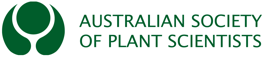 2020 Annual General Meeting of Australian Society of Plant ScientistsAgendaASPS Minutes and ActionsDATE:Thursday 1st OctoberTIME:12:00-14:00 AESTVENUE:https://anu.zoom.us/meeting/register/tJwvdOutrjojG9eIIHzpt2ElNXnit2sxBtbu PRESENT:Kathleen Soole (KS, President), Peter Ryan (PR, President elect), Simon Williams (SW, Secretary), Mike Haydon (MH, Treasurer), Janet Wheeler (JW, Communications), Ros Gleadow (RG, Global Plant Council), Sergey Shabala (SS, Former President, Editor FPB), Rana Munns (RM, Plants in Action), Beth Loveys (Education), Rachel Burton (STA), Caitlin Byrt (CB, Communications), Georgia Koerber (Phytogen), Eloise Foo (Plant-Microbe Interactions), Monika Doblin, Ceclilia Blomstedt, Colin Jekins, Alex Johnson, Alex Wu, Allison van de Meene, April Hastwell (AH), Carl McCombe, Daniel Yu, David Turner, Frances Sussmilch, Harjot Kaur, Huiming Zhang, John Evans, Josh Heazlewood, Mark Waters, Matt Gillham, Matt Tucker, Monika Murcha, Williams Salter, David Day, Susanne von CaemmererAPOLOGIES:Ulrike Mathesius (UM, Plants in Action)No.ItemCommentsActionsTimeframe1.Welcome and Apologies (KS/SW)All introductions. 2.Confirm minutes from 2019 (KS)SEE POSTED MINUTES KS movedMH seconded3. Presidents Report (KS)REPORT TABLEDFUTURE MEETINGSASPS 2021 meeting was to be held as part of IPMB but IPMB delayed until 2022. ASPS 2021 – Due to continuing issues around COVID we will hold a Hybrid ASPS2021 meeting. Date TBC, likely September 2021. Format also TBC but would involve local FTF day meetings and a link-up for the announcement of ASPS awards and presentations. Organisation will involve Communications team and discipline reps (ensure representation in all states).COMBIO 2020 delayed to 2022 Plant Session organisers- Staffan Persson (UoM)/ Ross Gleadow (Monash). Subsequent COMBIO/IPMB clash, we are financially committed to COMBIO2022.Approval sought to offer student travel awards to both meetings.ASPS 2023 meeting – Tasmania. Elosie Foo nominated as representative for organising committee.ASPS 2024 – option to join IUBMBConference/Event SupportCONGRATULATIONS to ASPS Award Winners – applications in 2019 for research awards were up, it was very competitive roundDiscussion pointProposed change to the “Teaching” award to ASPS Education, Outreach and Public Affairs Award to improve application numbers. Must maintain the emphasis on teachingINTRODUCTION OF DIVERSITY & INCLUSION POLICY (distributed in email)Prepared Eloise, Vanessa, Megan.Approval sought to include on the websiteDiscussion on how to support researchers with careering responsibilities attend conferences in a financially sustainable manner2021 meeting to contain an organisation committee that involves state/division reps.Travel support for students to attend COMBIO and IPMB was approvedAgreed – ASPS 2023 to be held in Tasmania.Get feedback from members on our plans for 2024.Support more interactive activities through the yearSupport given to changing the “teaching” award to Education and OutreachYes – Information put on websiteEstablish a working party to coordinate this. Potential people involved. EF, AH, MH, JW, MM.Report back at next AGMSimon/Caitlin to contact division reps and form a committee (Early 2021) General conference assistance – KS to obtain information from Monika/Kim guidelines to running a successful ASPS meeting to assist people in the future (Dec 2019)SW/JW to setup a poll for members. Provide options. Early 2021, coincide with an email about upcoming meetingsSW to develop a funding templateBL/KS to adjust the guidelines for the award (by end of 2020)SW to email the volunteers (Dec 2020)4. Treasurers Report (MH)AUDIT COMPLETED. REPORT TABLEDRobertson Student Travel Award capped at the amount available from interest earnings to ensure longevity of the award.Additional support from ASPS for ComBio/IPMB in 2022 in form of student travel awards.Part of the diversity & inclusion policy – introduce a careers/support fund for conference attendance - set up a working group to examine how this could work and be funded for reporting to the Exec or next AGM.Renew membership – membership drive. Change wording on the award to reflect that the money would be capped at interest earnt.Encourage students to join upSW to do this (Dec 2020)5.Website & Communications(CB)REPORT TABLEDThanks to William Salter for his work and dedication to the communications team. Frances Sussmilch (UTAS) – new representative of the W&C team.Need more people involved in twitter account. Seek student and executive involvementThanks William for all you hard work. Frances to join the W&C team6.Global Plant Council (RG)REPORT TABLED7.Plants in Action (RM/UM)REPORT TABLEDChanges to chapters to have feature-based examples from Australia.Currently looking into obtaining DOIs for chapters.Majority in favour of DOIASPS could potential support costs associated with this (needs clarification from treasurer - MH)8.FPB Editor (SS)REPORT TABLEDFPB on the rise in terms of IF.CiteScore has jumped from 2.29 to 4 (Scopus IF equivalent).Members encouraged to publish – no publication fee and reduced cost options for open access. CSIRO and UNSW authors can get free open access (if they are corresponding authors).KS to organise special issues 9.Discussion of nomination of new officers (KS)Thank you to outgoing discipline representatives Kim Johnson (Development), Sebastian Pfautsch (Env&Eco) and Tracey Cuin (Whole Plant)Nomination for discipline Env&Eco - Georgia Koerber (UoA)Nomination for discipline Development – Mark Waters (UWA)Nomination for discipline Whole Plant – TBC (Kristine Crous (UWS))Motion (KS), seconded (MH), majorityMotion, seconded, majorityDec 2020Confirmed Kristine CrousSW – Update website to include new discipline reps.10.Members (Life/Corresponding)(KS)Nomination of life and corresponding membersLife: Rosemary White (CSIRO/ANU), Tony Bacic (La Trobe)Corresponding: Mary Williams (ASPB), John Lunn (MPIMPP).Motion (KS), seconded (SW), majorityMotion (KS), seconded (JE), majoritySW organise with JW to have this updated on the website.11. Any other businessNew PresidentTeaching award video 2020 (BL)Make available onlineMeeting Closed